Supersedes1.1 Revision AProcess OwnerTriumph Group, Inc. (TGI) - Enterprise Supply Chain Management (ESCM) – Site and Supply, Work Transfer (WT).Applies ToTriumph Group - Enterprise Supply Chain Management, Work Transfer, Supplier Development, TGI Business Unit Supply Chain; Supplier Quality Assurance and Triumph Operational Business Units.Note:  The release of this procedure and the noted effectivity is the minimum requirement for Work Transfers that all TGI Companies must immediately comply.PurposeThe purpose is to identify, plan and execute new, temporary or permanent transfer(s) of component (part) manufacturing (Work Transfer).  This process also defines activities to ensure conformity of the work to all applicable requirements during the component transition process.ScopeReference DocumentsNote:  The documents listed above are located on the TGI Portal except for the Cost Management Project Tracker and the Lessons Learned Database, which are located on SharePoint. In all instances, the working documents and forms shall be stored on SharePoint.Definitions and AcronymsResponsibilitiesProcedure9.5 Escalation Process9.6 Lessons Learned 9.7 Project Closure9.8 Appendices and / or Flow Charts Figure 1 – Work Transfer Process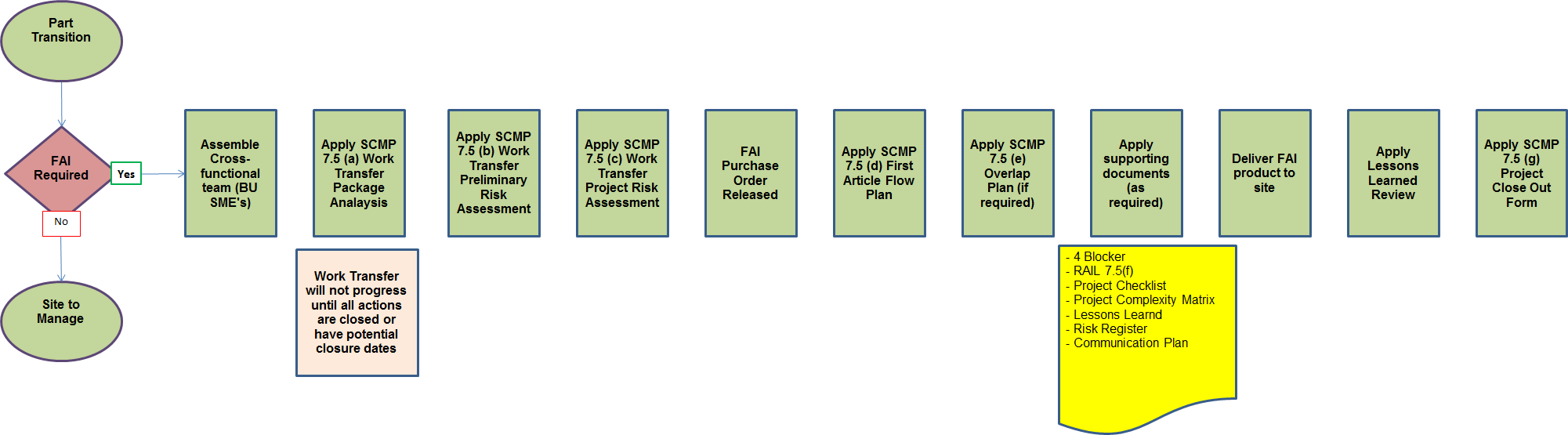 10. Required Forms11. Required Records12. Required Records	See Triumph Group Enterprise Supply Chain Management, Work Transfer Portal13. Revision History Approvals (Authorizing Signatures on File)Rev ASr. Director ESCM, Triumph Group	 09 January 2018Rev BSr. Director ESCM, Triumph Group	 12 September 20195.1This process applies to Direct Product (Original Equipment Manufacturer (OEM) andin-production spares) and Maintenance, Repair, and Overhaul (MRO).5.1.1The process controlled by this document begins after the new / alternative source or manufacturing site or location has been identified and approved through either Sourcing Board SCMP 7.4 or TGI Operations site leadership review (as defined by the site). 5.1.2This may include the following transfers and organization ownership:TGI to Supplier (Make to Buy) – TGI Enterprise Supply Chain and Business Unit (BU) Functional Groups Supplier to TGI (Buy to Make) – TGI BU Operations and BU / Site Supply ChainChange of Supplier A to Supplier B (Buy to Buy) – TGI Enterprise Supply Chain and BU Functional GroupsChange of Supplier Site A to Site B – includes moves internal to Supplier (Buy to Buy) – TGI Enterprise Supply Chain and BU Functional GroupsTGI to TGI (Make to Make) – TGI BU Operations and BU / Site Supply ChainNote: New Product Introduction (NPI) is not considered part of the Enterprise Work Transfer process. The Work Transfer team’s involvement in programs implementing concurrent engineering and / or significant pre-production resourcing efforts will be evaluated by the Site and Supply Team on a case by case basis.SQAM001Triumph Supplier Quality Assurance ManualSCMP 1.1Triumph Group Supply Chain Management Document ControlSCMP 7.4Sourcing BoardCMPTCost Management Project TrackerLessons Learned Databasetriumphsupplysource.com	Triumph Supplier Portal.  Website that houses the Triumph Group approved Supplier list, Supplier performance and Supplier requirements.  Often referred to as “the system” or “the portal.”BUBusiness UnitCMPT	Cost Management Project TrackerEARExport Administration RegulationsECCNExport Control Classification NumberESCMEnterprise Supply Chain ManagementFAFPFirst Article Flow PlanMROMaintenance, Repair and OverhaulNPINew Product IntroductionOEMOriginal Equipment ManufacturerOpCoOperating CompanyPRBProcurement Review BoardRAILRunning Action Item ListS&STSite and Supply Team – includes Site or OpCo Supplier QualitySCMPSupply Chain Management ProcedureSMESubject Matter ExpertSQASupplier Quality AssuranceSSBSource Selection BoardTGITriumph Group, IncWTWork Transfer8.1It is the joint responsibility of the initiator (Buyer, Commodity /Strategic Sourcing lead, Supply Chain Manager / Director, SQA) to identify and ensure that all project risks are addressed with executable mitigations and to use the agreed tools and processes.8.2The Work Transfer Lead is responsible for scheduling and conducting cross-functional team meetings for the application of this procedure.8.3The forms noted within this procedure shall be applied in their entirety unless otherwise determined by the Work Transfer Lead.9.1Planning9.1.1Work Transfer leads are required to identify the tools and processes that shall be used to manage the project and mitigate all risks.9.1.2Upon notification of a potential Work Transfer, the Work Transfer Lead will assemble a cross functional team from the BU SME’s and perform the following: SCMP 7.5 (a) to confirm the project meets the minimum criteria for Work Transfer acceptance including EAR and ECCN criteria. Upon this initial review and analysis of the Project, if the criteria defined in SCMP 7.5 (a) are not met, the Work Transfer Project shall not be progressed until closure, or planned closure, of all open actions.9.2.First Article / Last Article9.2.1All work transfers First Articles shall be in accordance with AS9102, and may require at a minimum a delta First Article. Supplier Quality shall determine the level of FAI required and shall consider any proposed exclusions in accordance with AS9102.9.3Knowledge TransferFor both Make to Make and Buy to Make only – the following shall apply:9.3.1Information is gathered regarding product and process definition, requirements, tooling, quality levels, costs, etc. in order to provide assurance the project success. For example, production processes are often not completely captured in manufacturing operation and tooling instructions.9.3.2There may be certain steps or tasks taken for granted that may not be included in the documentation provided to the destination source. As such, it is suggested that the pre-transfer manufacturing process be reviewed / audited by members of the transfer team to document hidden (undocumented) factory steps, operator actions, and lessons learned during manufacture at the exit source.9.3.3This can be a sensitive issue for the workforce at the exit source, and as such, should be considered carefully. Ideally, this should be done during routine audits under the quality system of the controlling source, ensuring documentation of all actions and information.9.3.4This activity will provide the basis for the determination as to whether a Last Article Inspection is necessary to mitigate the risk of unknown or hidden process/product knowledge.9.4Execution9.4.1Upon confirmation of the chosen Supplier(s), the Work Transfer Lead will apply SCMP 7.5 (b) Pre-Assessment SSB. Each action arising from the Pre-Assessment SSB must be closed or have a proposed closure plan and date before application of SCMP 7.5 (c) Project Risk Assessment.9.4.2Post application of SCMP 7.5 (b), the Work Transfer Lead will apply SCMP 7.5 (c) Project Risk Assessment.9.4.3Upon release of the First Article Purchase Orders, the Work Transfer Lead will, with the cooperation of the chosen Supplier(s), apply SCMP 7.5 (d) First Article Flow Plan and SCMP 7.5 (e) Overlap Plan, as appropriate.9.4.4In all instances, the actions arising from the application of SCMP 7.5 shall be captured via Form 7.5 (f) Rolling Action Item List (RAIL).9.4.5The Work Transfer Lead shall also complete supporting documents (as determined by the Work Transfer Lead) appropriate to managing the Project. See Figure 1.Should the Work Transfer Lead identify any item / issue that demonstrates significant risk to the project plan, it shall be the responsibility of the Work Transfer Lead to escalate the issue to achieve risk closure, as applicable.Lessons learned shall be reviewed during and at the closure phase of any Work Transfer, and where appropriate shall be communicated or implemented into the process. The work Transfer Lead shall complete SCMP 7.5 (g) Work Transfer Closure Form and obtain the signature of the Work Transfer Director acknowledging project closure.  The Work Transfer shall be deemed complete when the individual Triumph site quality requirements for acceptable lots has been reached.Form SCMP 7.5 (a)	Work Transfer Package Analysis – Pre-Assessment PSBForm SCMP 7.5 (b)	Work Transfer Package Analysis – Pre-Assessment SSBForm SCMP 7.5 (c)	Work Transfer Preliminary Risk Assessment – Project Risk AssessmentForm SCMP 7.5 (d) First Article Flow PlanForm SCMP 7.5 (e) Overlap PlanForm SCMP 7.5 (f) Work Transfer RAILForm SCMP 7.5 (g) Work Transfer Project Closure FormDocument retention shall be in accordance with TGI Procedure SCMP 1.1.  Pertinent data, project execution information and the Work Transfer Closure Form – SCMP 7.5 (g) should be retained at the individual project folder within the Enterprise Work Transfer SharePoint site.Revision LevelDescription of ChangeEffective DateOriginalNew Document25 September 2017AAdded controlled forms, revised para. 3.109 January 2018BDocument Revision / Forms Update16 September 2019